ΔΕΛΤΙΟ ΕΝΗΜΕΡΩΣΗΣΔειγματοληπτικοί έλεγχοι ταχείας ανίχνευσης αντιγόνου της covid-19 στον γενικό πληθυσμό, τους καταστηματάρχες και το προσωπικό των καταστημάτων στην ΑλεξανδρούποληΣτο πλαίσιο αντιμετώπισης της πανδημίας Covid-19 και για την ορθότερη εκτίμηση της επιδημιολογικής κατάστασης στο Νομό Έβρου, η Περιφερειακή Ενότητα Έβρου – Δ/νση Δημόσιας Υγείας και Κοινωνικής Μέριμνας σε συνεργασία με την Κινητή Ομάδα Υγείας (ΚΟΜΥ) του ΕΟΔΥ, τον Εμπορικό Σύλλογο Αλεξανδρούπολης και το Περιφερειακό Τμήμα Αλεξανδρούπολης του Ελληνικού Ερυθρού Σταυρού, διοργανώνει δωρεάν μαζικές δειγματοληψίες (rapid tests) για τον κορωνοϊό στον γενικό πληθυσμό, τους καταστηματάρχες και το προσωπικό των καταστημάτων στην Αλεξανδρούπολη.Οι δειγματοληψίες θα πραγματοποιηθούν το  Σάββατο 6 Φεβρουαρίου 2021 και ώρες 10:00΄ έως 15:00΄ στο κιόσκι του Εμπορικού Συλλόγου Έβρου στην οδό Λεωφόρο Δημοκρατίας.Οι  πολίτες που επιθυμούν να συμμετέχουν στην παραπάνω δράση, για τη μετακίνησή τους  θα αποστέλλουν sms με αριθμό 1 στο 13033. Στη συνέχεια, θα προσέρχονται στο προαναφερόμενο σημείο, φορώντας μάσκα, έχοντας μαζί τους τον προσωπικό αριθμό υγείας ΑΜΚΑ και δηλώνοντας το κινητό τους τηλέφωνο. Κατά την προσέλευσή τους στο σημείο ελέγχου οι πολίτες θα υποβάλλονται στην εξ αποστάσεως θερμομέτρηση και δειγματοληψία για τον κορωνοϊό. Τα αρνητικά αποτελέσματα του τεστ COVID-19 θα γνωστοποιηθούν στους συμμετέχοντες πολίτες μέσω SMS, ενώ όσοι είναι θετικοί στο ιό θα ενημερωθούν μέσω τηλεφώνου.Η παρούσα δράση έχει στόχο την έγκαιρη ανίχνευση περιστατικών, με γνώμονα πάντα την προστασία της υγείας των πολιτών, καθώς δεν χρειάζεται να μετακινηθούν σε νοσοκομείο, διαγνωστικά κέντρα κλπ, ενώ παράλληλα παρέχει σημαντική αποφόρτιση του συστήματος Υγείας.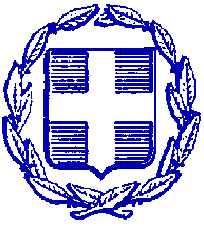 ΕΛΛΗΝΙΚΗ ΔΗΜΟΚΡΑΤΙΑΠΕΡΙΦΕΡΕΙΑ ΑΝΑΤΟΛΙΚΗΣ ΜΑΚΕΔΟΝΙΑΣ ΚΑΙ ΘΡΑΚΗΣΠΕΡΙΦΕΡΕΙΑΚΗ ΕΝΟΤΗΤΑ ΕΒΡΟΥΓΡΑΦΕΙΟ ΑΝΤΙΠΕΡΙΦΕΡΕΙΑΡΧΗΤαχ. Δ/νση: Καραολή & Δημητρίου 40Τ.Κ. 681 32, ΑλεξανδρούποληΤηλ.: 25513-50452E-mail: info@nomevrou.grinfo.evrou@pamth.gov.grΑλεξανδρούπολη, 2-2-2021 